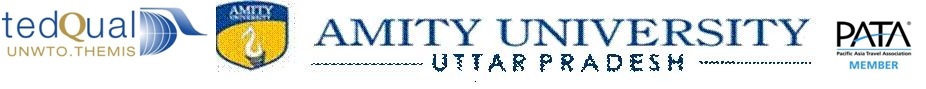 CelebratesWorld Tourism DayWednesday, 24th September, 2014Theme: Tourism &Community Development A multi disciplinary Perspective Programme Schedule (Proposed)       Venue: F2 Block Auditorium Sector -125 Campus, NoidaVenue V09.30 - 10.00 am	:	Registration & Networking10.00 - 11.00 am	:	Pre- Inaugural Session10.00 – 10.05 am	:	Welcoming of Guests by Mrs Swati Sharma, Asst. Professor, AITT, AUUP10.05 - 10.15 am	:	Introduction to the 11th Convention by Prof. (Dr.) M. Sajnani, Dean Faculty of Hospitality and Tourism,		 				    & Director, AITT, AUUP, Noida10.15 – 10.30 am	:        Address by Ms. Anna Alaman Torres, CEO & Founder “Open Eyes” NGO for Responsible Tourism10.30– 10.45 am	:         Address by Her Excellency Silvia Costantini – First Counsellor, Political Affair Delegation of the            						       European Union to India        10.45 – 11.00 am	:         Address by Prof. Kapil Kumar, Director, Indira Gandhi Centre for Freedom Struggle Studies   and           Chairperson, Faculty of History and Social Sciences, and Former Director, School of Tourism and Hospitality             Management     11:00 am	:	Inaugural Session   11:00 – 11:05 am	:	 Arrival of Chief Guest         11:05 – 11:10 am	:	 Welcome & Invocation  11:10 – 11:20 am	:	Presentation “Overview of Amity” 11:20 – 11:30am	:	Opening Address by Prof. (Dr.) Balvinder Shukla, Vice Chancellor, Amity University Uttar Pradesh.  11:30- 11:45am          :              Address by Guest of Honor Sh. Suresh Nair General Manager-India, Sri Lanka & Bangladesh Air Asia11:45 – 12:00 am     :        	Address by Guest of Honor, – Shri. Tushar Pandey, Sr. President, Public and Social Policies         Management, YES BANK        12:00 – 12:15 pm	:	Some thoughts by Dr. Ashok K. Chauhan, Hon’ble Founder President, RBEF and Amity Group of Educational & Research Institutions 12:15 – 12:20 pm	: 	 Award Ceremony:   Felicitation to Sponsors and Travel Trade Personalities   Prize Distribution12:20 – 13:00 pm	:	Cultural Programme presented by the students of AITT.13:00 – 13:10 pm	:	 Vote of Thanks by Mrs Alka Maheshwari, Asst. Professor, AITT, AUUP, Noida13:10 pm		:	 Corporate Lunch